Klíčové pojmy roku 1968Do roku 1968 vstoupila Československá republika v čele s prezidentem a prvním tajemníkem komunistické strany Antonínem Novotným. O pár týdnů později bylo všechno jinak a Československo zažilo jeden událostmi nabitý rok. V tomto pracovním listu se žáci seznámí s pojmy roku 1968.________________________________________________________V řadě videí tohoto námětu se objevují pojmy, které většina možná ani nezná nebo přesně neví, co znamenají. Zopakujte si nebo najděte význam následujících pojmů. Zjištěné poznatky proberte ve dvojici se svými spolužáky.cenzura…………………………………………………………………………………………………………………………………………………………………………………………………………………………………………rehabilitace…………………………………………………………………………………………………………………………………………………………………………………………………………………………………………Komunistická strana Československa…………………………………………………………………………………………………………………………………………………………………………………………………………………………………………Varšavská smlouva…………………………………………………………………………………………………………………………………………………………………………………………………………………………………………socialismus…………………………………………………………………………………………………………………………………………………………………………………………………………………………………………liberalizace…………………………………………………………………………………………………………………………………………………………………………………………………………………………………………pražské jaro…………………………………………………………………………………………………………………………………………………………………………………………………………………………………………Dva tisíce slov…………………………………………………………………………………………………………………………………………………………………………………………………………………………………………kontrarevoluce…………………………………………………………………………………………………………………………………………………………………………………………………………………………………………moskevský protokol…………………………………………………………………………………………………………………………………………………………………………………………………………………………………………Co jsem se touto aktivitou naučil(a):……………………………………………………………………………………………………………………………………………………………………………………………………………………………………………………………………………………………………………………………………………………………………… Autor: MF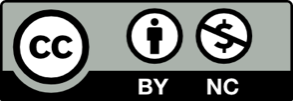 Toto dílo je licencováno pod licencí Creative Commons [CC BY-NC 4.0]. Licenční podmínky navštivte na adrese [https://creativecommons.org/choose/?lang=cs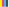 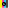 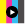 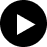 